Flip the Robot MonkeySection 2A complete look at the game event sheet of section 2 of Flip the Robot MonkeyGame Sheet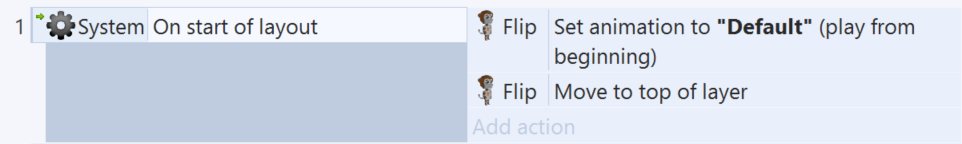 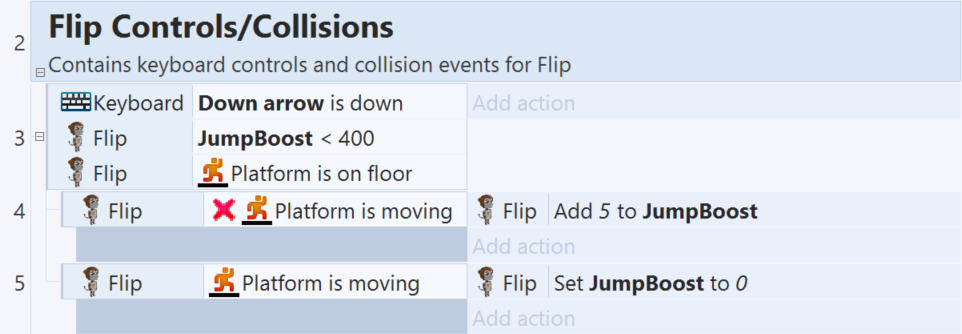 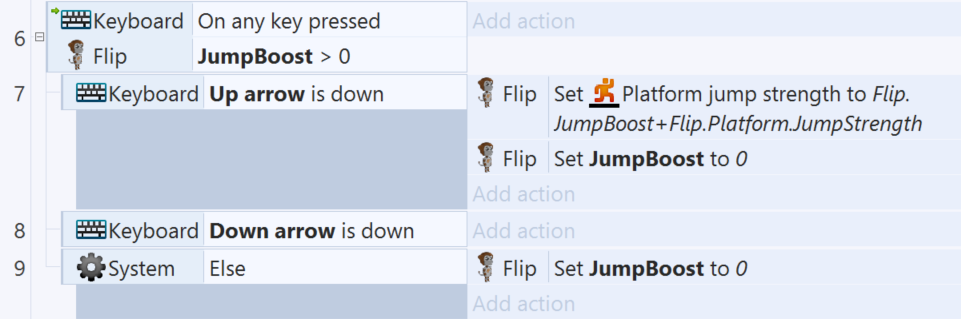 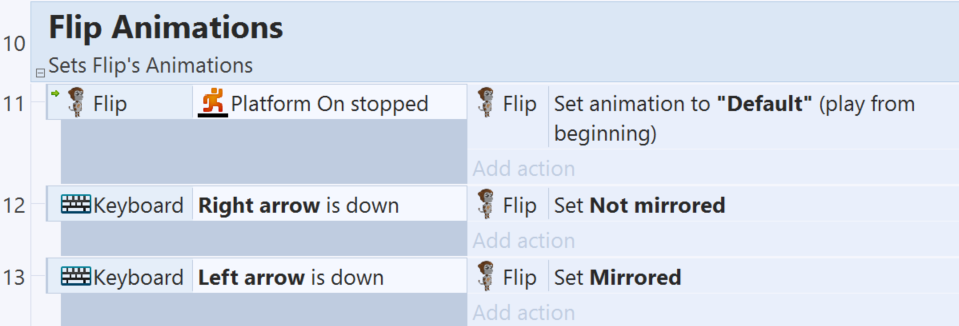 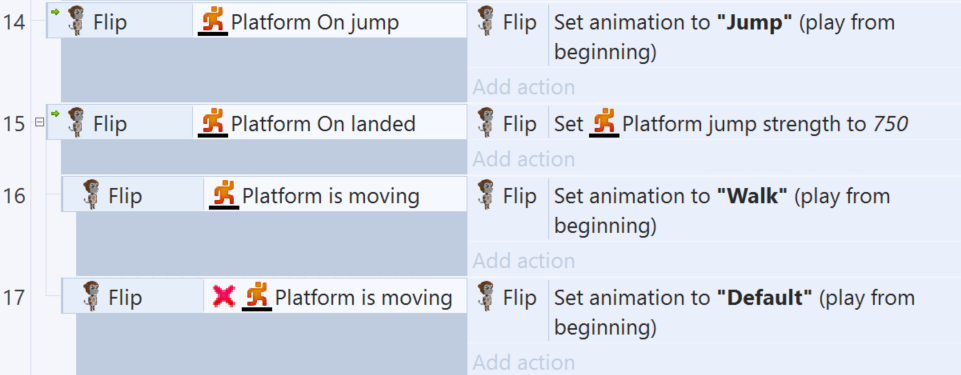 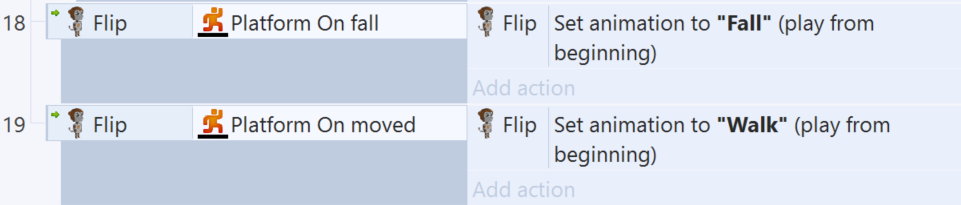 